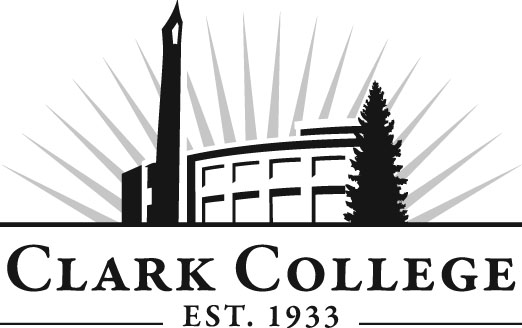 Medical Radiography Advisory CommitteeMeeting AgendaDate: Tuesday, September 29, 2015Time: 6—8 p.m.Meeting Location:  T-Building, Room 101Agenda ItemExpected OutcomeTimeCall Meeting to Order – Committee ChairN/AWelcome and Introductions – Committee ChairNew members/guests introduced5 min.Approval of Minutes from Last Meeting – ChairMay 5, 2015Corrections indicated and/or approval of minutes as written.5 min.Office of Instruction Updates- Advisory Committee Business-Ethics TrainingFall Chair/Vice Chair trainingOOI general updates15 min.Director ReportUpdates on online clinical tracking systemProgram updates10 min.Work Plan-Committee Chair and Program Director/Division ChairReview student selection processReview employer/grad surveys and resultsIdentify and contact additional clinical sites for students.Implement strategies as outlined in work plan.  If necessary, identify work groups.50 min.Old Business-Follow-up- Committee Chair•     MRAD Bachelor’s in Applied Sciences10 min.New Business•     2015-16 Work planNew business items are addressed by the committee.20 min.Summary of follow-up action items – Committee ChairSummary of follow-up actions communicated to the committee.5 min.Establish next meeting date and adjournment  – Committee ChairMeeting date established.5 min.